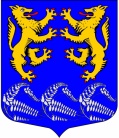 СОВЕТ ДЕПУТАТОВМУНИЦИПАЛЬНОГО ОБРАЗОВАНИЯ«ЛЕСКОЛОВСКОЕ СЕЛЬСКОЕ ПОСЕЛЕНИЕ»ВСЕВОЛОЖСКОГО МУНИЦИПАЛЬНОГО РАЙОНАЛЕНИНГРАДСКОЙ ОБЛАСТИЧЕТВЕРТОГО СОЗЫВАРЕШЕНИЕ21.04.2021 г.                                                                                                           № 14дер. Верхние ОселькиНа основании заявления Назарова Р.А., руководствуясь ст. 250 Гражданского кодекса Российской Федерации, Уставом муниципального образования «Лесколовское сельское поселение» Всеволожского муниципального района Ленинградской области, совет депутатов муниципального образования «Лесколовское сельское поселение» Всеволожского муниципального района Ленинградской области принял РЕШЕНИЕ:1. Продать Назарову Руслану Анатольевичу, как участнику долевой собственности:- 1/2 долю в праве общей долевой собственности на жилой дом, общей площадью 70,5 кв.м., расположенный по адресу: Ленинградская область, Всеволожский район,  д. Хиттолово, ул. Центральная, уч. 4, принадлежащую на праве собственности муниципальному образованию «Лесколовское сельское поселении» Всеволожского муниципального района Ленинградской области (№ 47:07:0109001:107-47/012/2018-2 от 15.05.2018) стоимостью 1 (один) рубль (отчет № 18/11/20-3(ПР-Н)а об оценке рыночной стоимости объекта недвижимости, подготовленного АО «Региональное управление оценки» от 17.12.2020 г.);- 1/2 долю в праве общей долевой собственности на земельный участок, общей площадью 825 кв.м., расположенный по адресу: Ленинградская область, Всеволожский район,  д. Хиттолово, ул. Центральная, уч. 4, принадлежащую на праве собственности муниципальному образованию «Лесколовское сельское поселении» Всеволожского муниципального района Ленинградской области (№ 47:07:0109001:520-47/012/2019-2 от 24.01.2019) стоимостью 379999 (триста семьдесят девять тысяч девятьсот девяносто девять) рублей (отчет № 18/11/20-3(ПР-Н)а об оценке рыночной стоимости объекта недвижимости, подготовленного АО «Региональное управление оценки» от 17.12.2020 г.).2. Администрации муниципального образования «Лесколовское сельское поселение» Всеволожского муниципального района Ленинградской области заключить договор купли-продажи ½ доли земельного участка и ½ доли жилого дома с Назаровым Русланом Анатольевичем.3. Опубликовать настоящее решение в газете «Лесколовские вести» и разместить на официальном сайте муниципального образования «Лесколовское сельское поселение» Всеволожского муниципального района Ленинградской области в информационно-телекоммуникационной сети Интернет.4. Настоящее решение вступает в силу с момента его официального опубликования.5. Контроль исполнения данного решения возложить на постоянную комиссию совета депутатов по бюджету, предпринимательству, налогам, инвестициям, и экономическому развитию, территориальному планированию, использованию земель и экологии». Глава муниципального образования                                                     А. Л. Михеев   О продаже ½ доли земельного участка и ½ доли жилого дома по адресу: Ленинградская область, Всеволожский район, д. Хиттолово, ул. Центральная, уч. 4,  являющиеся муниципальной собственностью муниципального образования "Лесколовское сельское поселение" Всеволожского муниципального района Ленинградской области